Механизация сельского хозяйстваКолчин, Н. Н. Выставка "Potato Europe 2014" / Н. Н. Колчин, В. П. Елизаров // Картофель и овощи. - 2015. - № 1. - С. 24-28. - 8 рис., табл.Представлены сведения о выставке "Potato Europe 2014" в Германии, отмечены ее основные особенности. Дана краткая информация об основных экспозициях в павильоне и на открытых площадках, более подробная - о технологиях и о полевом показе сажалок, картофелеуборочных комбайнов, транспортных средств и линий по доработке картофеля. Приведены их основные данные и ряд конструкционных особенностей.Милев, А. Д. Стратегия разработки нового поколения тракторных прицепов / А. Д. Милев // Кормопроизводство. - 2014. - № 11. - С. 45-48.Особенности эксплуатации двигателя ЗМЗ-402 на природном газе / В. С. Койчев [и др.] // Сельский механизатор. - 2015. - № 1. - С. 38-39.Приведены особенности эксплуатации и работы двигателя ЗМЗ-402, работающего на компримированном природном газе (КПГ), а также мероприятия, связанные с восстановлением показателей эксплуатационной надежности ДВС.Пронин, В. М. Интерактивная система "МАТЧЭЗ" для объективного экономического моделирования технологий / В. М. Пронин // Сельский механизатор. - 2015. - № 1. - С. 14-15.Описан опыт работы в сети Интернет интерактивной автоматизированной системы "МАТЧЭЗ", представляющей информационные и консультационные услуги по вопросам инженерно-технического и технологического обеспечения сельскохозяйственного производства.Скурятин, Н. Ф. Повышение грузоподъемности прицепного агрегата / Н. Ф. Скурятин, Е. В. Соловьев, А. В. Бондарев // Сельский механизатор. - 2014. - № 12. - С. 38-39. - 3 рис.Предложена конструктивно-технологическая схема тягово-догрузочного устройства к прицепу. Приведена зависимость изменения догрузки трактора МТЗ-80 со стороны прицепа 2ПТС-4 от угла склона и коэффициента сопротивления перекатыванию прицепа. Предложенное устройство позволяет повысить производительность агрегата на 18,95%.Соломкин, А. П. Влияние фактора старения на показатели надежности сельскохозяйственной техники / А. П. Соломкин, О. В. Мяло, С. П. Прокопов // Достижения науки и техники АПК. - 2015. - № 1. - С. 61-63. - 2 табл., 5 рис.В статье приведены сведения об изменении показателей безотказности и ремонтопригодности тракторов (среднее время восстановления) в до ремонтном и межремонтном периодах, которые следует рассматривать как результат их старения.Универсальное устройство для загрузки кормов / Ю. В. Гальков [и др.] // Сельский механизатор. - 2015. - № 1. - С. 21, 40. - 2 рис.Предложено универсальное устройство, обеспечивающее как разрезание и загрузку рулона стебельчатого корма, так и блочную выемку силоса и сенажа из хранилищ с последующей загрузкой в кормораздатчик.Хакимзянов, Р. Р. Ресурсосберегающий фрезерно-барабанный питатель к погрузчику / Р. Р. Хакимзянов, Р. С. Дмитриев, В. С. Тюкалин // Сельский механизатор. - 2015. - № 1. - С. 10. - рис.Предложен новый ресурсосберегающий фрезерно-барабанный питатель к погрузчику консервированных кормов. Представлены конструктивные особенности питателя, работа погрузчика, результаты производственных испытаний при выемке сенажа из траншейных хранилищ.Ремонт и эксплуатация сельскохозяйственной техникиБуренко, Л. А. Безопасное обслуживание техники в полевых условиях / Л. А. Буренко, В. А. Казакова, И. Б. Ивлева // Сельский механизатор. - 2014. - № 12. - С. 36-37.Приведены требования безопасности при техническом обслуживании тракторов и сельскохозяйственных машин, рассмотрены ситуации, запрещающие выполнение работ.Жевора, Ю. И. Приспособление для вибрационного хонингования гильз цилиндров / Ю. И. Жевора, М. Л. Пантух // Сельский механизатор. - 2015. - № 1. - С. 32-33.Разработана конструкция приспособления для осуществления технологического процесса вибрационного хонингования гильз цилиндров автотракторных двигателей, позволяющего повысить класс шероховатости обрабатываемой поверхности и производительности на рабочем месте.Никитченко, С. Л. Совершенствование специализированного технического обслуживания техники в сельхозпредприятиях / С. Л. Никитченко, С. В. Смыков // Механизация и электрификация сельского хозяйства. - 2014. - № 6. - С. 25-28.Предложен информационно-технический комплекс, включающий навесной агрегат для технического обслуживания и ремонта машин, а также программное обеспечение для управления сервисными процессами в сельхозпредприятии.Пантух, М. Л. Восстановление нижней головки шатуна / М. Л. Пантух, Ю. И. Жевора, Н. П. Доронина // Сельский механизатор. - 2015. - № 1. - С. 34-35.Рассмотрена возможность применения способа электролитического натирания медью восстановления нижней части шатуна автотракторных двигателей в условиях повышения требований к качеству продукции ремонтно-технических предприятий АПК.Ремонт крышки коллектора коробки передач трактора John Deere 7830 / С. В. Стребков [и др.] // Сельский механизатор. - 2014. - № 12. - С. 34-35, 40. - 3 рис.Рассмотрен опыт повышения эффективности технического сервиса импортной сельскохозяйственной техники путем разработки и внедрения технологических процессов восстановления изношенных деталей на примере восстановления крышки коллектора коробки передач трактора John Deere 7830.Тракторы сельскохозяйственного использованияГольтяпин, В. Я. Лучшие зарубежные тракторы / В. Я. Гольтяпин // Сельский механизатор. - 2015. - № 1. - С. 12-13, 31.Рассмотрены основные конструктивные особенности и технические данные тракторов сельскохозяйственного назначения зарубежных фирм "Case IH", "New Holland", "Claas Fendt", "John Deer", "Lindntr".Механизация растениеводстваАльтернативные варианты технологий и технических средств для производства зерна в условиях Сибири / Б. Д. Докин [и др.] // Достижения науки и техники АПК. - 2015. - № 1. - С. 49-51. - табл.Булавин, С. А. Параметры комплекса для полосного внесения гранулированного птичьего помета / С. А. Булавин, В. Н. Любин // Сельский механизатор. - 2014. - № 12. -С. 6-7.Разработаны параметры рабочих органов комплекса полосового внутрипочвенного внесения гранулированного куриного помета при возделывании пропашных культур по технологии Strih-till.Маслов, Г. Г. Комплексная механизация полеводства на Кубани / Г. Г. Маслов // Сельский механизатор. - 2014. - № 12. - С. 14-15, 37.Рассмотрены "узкие" места в состоянии комплексной механизации полеводства и пути их решения (по материалам выставок сельхозтехники "Агросалон" и "Золотая осень").Почвообрабатывающие машины и орудияОбзор конструкций подвесок рабочих органов культиваторов для сплошной обработки почвы / А. Ю. Несмеян [и др.] // Аграрная наука. - 2014. - № 11. - С. 26-28.Приведены данные о типах подвесок рабочих органов паровых культиваторов, наиболее широко представленных в южной части России. Проведен анализ рынка культиваторов по данному признаку. Выявлены наиболее технологичные и наиболее распространенные типы подвесок рабочих органов культиваторов.Союнов, А. С. Оценка возможности использования шестиугольных дисковых рабочих орагнов на дисковом лущильщике / А. С. Союнов, В. В. Мяло, Е. В. Демчук // Достижения науки и техники АПК. - 2015. - № 1. - С. 55-57. - 8 рис.При обработке почвы дисковыми орудиями не всегда достигается необходимое качество ее выполнения. Для решения этой проблемы предложено использование усовершенствованного рабочего органа - плоского 6-игульного диска.Падальцин, К. Д. Новый энергосберегающий паровой культиватор КЭМС-4 / К. Д. Падальцин, Е. В. Кулаев // Сельский механизатор. - 2015. - № 1. - С. 5.Разработан новый культиватор для паровой и предпосевной обработки почвы. Проведены его полевые испытания в сравнении со стандартным КПС-4. Отмечено снижение тягового сопротивления, повышение качественных показателей обработки почвы.Половко, Н. В. Культиватор для технологии с элементами Strip-till / Н. В. Половко // Сельский механизатор. - 2014. - № 12. - С. 12. - рис.Приведена конструкция культиватора с элементами технологии Strip-till для технических культур.Совершенствование орудий для влагосберегающей обработки почвы / В. В. Мяло [и др.] // Достижения науки и техники АПК. - 2015. - № 1. - С. 52-54.Урожайность зерновых культур в условиях засушливого земледелия Западной Сибири во многом зависит от запасов влаги, сформированных в осенне-зимний период. Одним из эффективных приемов ее накопления и сохранения в почве - щелевание. Его использование обеспечивает рыхление, улучшение водно-воздушного и инфильтрационного режимов поверхностного лося почвы, приводит к значительному сокращению водной и ветровой эрозии.Посевные и посадочные машиныМакаренко, А. Н. Оптимизация высевающего аппарата для прямого посева / А. Н. Макаренко, А. В. Мачкарин, А. В. Рыжков // Сельский механизатор. - 2014. - № 12. - С. 8-9. - 5 рис.Приведена конструкция вибрационного высевающего аппарата сеялки прямого посева СДМ-6х2 при высеве семян озимой пшеницы. Его применение позволяет повысить равномерность распределения семян в почве.Овсяннников, С. А. Качество посева скоростными агрегатами / С. А. Овсяннников, Г. Г. Шматко, Е. В. Герасимов // Сельский механизатор. - 2015. - № 1. - С. 4.Рассматривается качество заделки семян зерновых культур в почву двухдисковыми сошниками сеялок для сплошного рядового посева в зависимости от рабочей скорости агрегата.Руденко, Н. Е. Уплотнение почвы катками пропашных сеялок / Н. Е. Руденко, С. П. Горбачев // Сельский механизатор. - 2015. - № 1. - С. 7.Исследовано и проанализировано уплотняющее воздействие на почву в зоне семян прикатывающего катка посевной секции сеялки СУПН-8А.Саханов, А. В. Устройство для точного высева и внесения удобрений / А. В. Саханов // Сельский механизатор. - 2014. - № 12. - С. 10, 40. - 3 рис.Разработано устройство, позволяющее сеять пропашные культуры с одновременным порционным внесением удобрений. Оно позволяет повысить начальную скорость полета семян и порций удобрений, что обеспечивает равномерное их распределение вдоль рядка и увеличение урожайности выращиваемых культур.Четыре операции за один проход / Н. Ф. Скурятин [и др.] // Сельский механизатор. - 2014. - № 12. - С. 4-5.Обоснована конструктивно-технологическая схема дисковой посевной секции зернотуковой сеялки прямого посева и предложена конструкция дисковой посевной секции, позволяющая выполнить четыре технологических операции за один проход агрегата.Машины для уборки и обработки урожаяДринча, В. М. Правила и практика вентилирования зерна вертикальными колонками / В. М. Дринча, А. П. Санганаев // Кормопроизводство. - 2014. - № 12. - С. 44-48. - 5 рис.Колчин, Н. Н. Выставка "Potato Europe 2014" / Н. Н. Колчин, В. П. Елизаров // Картофель и овощи. - 2015. - № 1. - С. 24-28. - 8 рис., табл.Представлены сведения о выставке "Potato Europe 2014" в Германии, отмечены ее основные особенности. Дана краткая информация об основных экспозициях в павильоне и на открытых площадках, более подробная - о технологиях и о полевом показе сажалок, картофелеуборочных комбайнов, транспортных средств и линий по доработке картофеля. Приведены их основные данные и ряд конструкционных особенностей.Обоснование технологических параметров комбайнов на уборке белого люпина / Н. В. Алдошин [и др.] // Достижения науки и техники АПК. - 2015. - № 1. - С. 64-66. - 5 рис.Проведен анализ настройки молотильно-сепарирующей системы зерноуборочного комбайна КЗС-1218 "Полессе GS-12".Оптимальные параметры многофункционального уборочного агрегата и продолжительность уборки озимой пшеницы / Г. Г. Маслов [и др.] // Аграрная наука. - 2015. - № 1. - С. 25-27. - 3 рис.На основании проведенных исследований, используя функцию затрат и потерь, а также планирование эксперимента при работе многофункционального агрегата (МФА), обоснованы его оптимальные параметры и продолжительность уборки озимой пшеницы.Повышение надежности жатки соевой унифицированной ЖСУ-700 для зерноуборочных комбайнов ООО "КЗ "Ростсельмаш" / В. И. Лазарев [и др.] // Дальневосточный аграрный вестник. - 2014. - Вып. 3. - С. 34-38. - табл.Представлены результаты испытаний по оценке надежности жатки соевой унифицированной ЖСУ-700 в условиях Амурской области. Даны рекомендации по повышению надежности и подготовке ее к серийному производству.Черняков, А. В. Пневматический сепаратор / А. В. Черняков, К. В. Павлюченко, В. С. Коваль // Сельский механизатор. - 2014. - № 12. - С. 13. - рис.Предложена усовершенствованная конструкция пневматического сепаратора для фрикционного разделения и очистки зерна на фракции.Механизация животноводстваАкупиян, А. Н. Совершенствование измерительного преобразователя счетчика молока / А. Н. Акупиян // Сельский механизатор. - 2014. - № 12. - С. 24-25. - рис.Рассмотрены способы повышения метрологических характеристик счетчика молока с подвижной измерительной камерой параболической формы и сепарирующей емкостью. Представлены усовершенствованные конструкция счетчика, уменьшившая влияние удара струи, и конструктивная схема расходомера с сепарирующей камерой и подвижной измерительной перегородкой.Манипулятор доильной установки / И. В. Капустин [и др.] // Сельский механизатор. - 2015. - № 1. - С. 27, 40. - 3 рис.Предложены технические решения для повышения эффективности машинного доения коров. Ее достигают использованием в составе современных доильных установок манипуляторов, разработанных на основе линейного электропривода.Марченко, В. И. Биогазовая установка для сбраживания отходов птицеводства / В. И. Марченко, В. И. Гребенник, И. А. Севостьянов // Сельский механизатор. - 2015. - № 1. - С. 24-25. - рис.Проанализированы технологические элементы биогазовой установки. На основе анализа представлена ее конструкция для сбраживания отходов птицеводства.Новое в технологии очистки кормушек / С. А. Булавин [и др.] // Сельский механизатор. - 2014. - № 12. - С. 22-23. - рис.Предложено устройство для очистки групповых кормушек при промышленном способе ведения свиноводства.Подолько, Н. М. Бесподсосный регулятор вакуума для доильной машины / Н. М. Подолько // Дальневосточный аграрный вестник. - 2014. - Вып. 3. - С. 39-43. - 3 рис.В статье рассматривается вопрос разработки регулятора вакуума для базовых доильных машин с целью создания возможности их настройки на индивидуальный вакуумный режим доения животных и повышения стабильности этого режима.Пульсатор адаптивного доильного аппарата / В. Ф. Ужик [и др.] // Сельский механизатор. - 2014. - № 12. - С. 26-27. - 3 рис.Дано описание конструкции предлагаемого пульсатора для адаптивных доильных аппаратов и принципы его работы.Рентабельное молоко в личных подсобных и фермерских хозяйствах / И. В. Капустин [и др.] // Сельский механизатор. - 2015. - № 1. - С. 20. - 3 рис.Рассматривается вопрос повышения рентабельности производства молока в личных подсобных и фермерских  хозяйствах при снижении энергозатрат в линиях кормоприготовления, получения, обработки и хранения молока, а также обеспечения его высокого качества.Сергеев, Н. С. Обоснование параметров вибрационного смесителя сыпучих кормов с активными перемешивающими элементами / Н. С. Сергеев, В. Н. Николаев, Э. Н. Гайнуллин // Достижения науки и техники АПК. - 2014. - № 12. - С. 57-59. - 2 рис., табл.На сегодняшний день остро стоит задача производства качественных кормов непосредственно в хозяйствах. В ее решении немаловажную роль играет высокоэффективное смешивание кормовых компонентов. Авторами разработан вибрационный смеситель, который состоит из цилиндрического контейнера, упруго установленного на раме, посредством пружинных опор. В корпусе контейнера имеются загрузочная горловина и выгрузной патрубок. Внутри контейнера расположен вал с закрепленными на нем перемешивающими элементами: лопатками и пружинами. Вал через упругую муфту соединен с электродвигателем.Сергеев, Н. С. Обоснование основных параметров аэродинамического смесителя сыпучих кормов / Н. С. Сергеев, В. Н. Николаев, Е. В. Зязев // Механизация и электрификация сельского хозяйства. - 2014. - № 6. - С. 13-16. - 3 рис.Предложена эффективная конструкция аэродинамического смесителя сыпучих кормов и теоретически обоснованы его основные параметры.Сидельников, Д. А. Гранулятор для прессования птичьего помета / Д. А. Сидельников, Е. В. Герасимов, Ю. В. Беоый // Сельский механизатор. - 2015. - № 1. - С. 28-29. - рис.Рассматривается устройство для осуществления процесса влажного гранулирования твердой фазы сброженного птичьего помета.Совершенствование процесса измельчения зерна / Р. Р. Искендеров [и др.] // Сельский механизатор. - 2015. - № 1. - С. 22-23. - рис., табл.Обоснована необходимость и рассмотрены пути совершенствования процесса измельчения зерновых материалов. Предложен способ измерения критического контактного напряжения до разрушения зерновки благодаря предлагаемой новой установки для среза.Строкова, А. И. Бак-накопитель для нормированного поения телят / А. И. Строкова // Сельский механизатор. - 2014. - № 12. - С. 30-31. - рис.Рассмотрены конструктивные особенности системы нормированного поения телят и на основании исследований обоснованы параметры бака-накопителя.Трифанов, А. В. Устройство для перемешивания жидкого свиного навоза в навозохранилищах / А. В. Трифанов, О. В. Ворожцов // Механизация и электрификация сельского хозяйства. - 2014. - № 6. - С. 8-9. - 2 рис.Предложено эффективное перемешивающее устройство для утилизации жидкого неразделенного навоза свиноводческих  хозяйств в пленочных навозохранилищах.Якубов, Р. М. Эффективный способ смешивания кормов / Р. М. Якубов, А. Т. Лебедев // Сельский механизатор. - 2015. - № 1. - С. 26. - рис.Смешивание кормовых материалов в силу специфических особенностей компонентов - сложный процесс. Рассматриваются кинетика процесса смешивания и мощность на смешивании кормов.Составитель: Л. М. Бабанина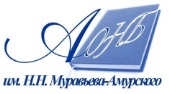 Государственное бюджетное учреждение культуры«Амурская областная научная библиотека имени Н.Н. Муравьева-Амурского